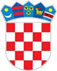      REPUBLIKA HRVATSKAMINISTARSTVO PRAVOSUĐA I UPRAVE         Ulica grada Vukovara 49Zagreb			           IBAN HR1210010051863000160						Matični broj	05287260						Razina		11						Šifra djel.	8411						Razdjel	109						Broj RKP	51441						OIB		72910430276						Zakonski predstavnik: dr.sc. Ivan MalenicaBILJEŠKEUZ IZVJEŠTAJ O RASHODIMA PREMA FUNKCIJSKOJ KLASIFIKACIJI 01.01. – 31.12.2023. GODINENa ovom obrascu prikazani su troškovi prema funkcijskoj klasifikaciji i to:-Izvršna i zakonodavna tijela u iznosu 			 140.507.066,37 EUR-Opće usluge						    	    5.129.869,60 EUR-Sudovi						   	  13.098.669,62 EUR-Kaznena tijela (zatvori, kaznionice i dr.)	   	     	    2.928.467,65 EURUKUPNO:						           161.664.073,24 EURIznos je prikazan u PR-RAS-u na poziciji UKUPNI RASHODI Y034.Zagreb. 26. siječnja 2024.MINISTAR   dr.sc. Ivan Malenica	         REPUBLIKA HRVATSKAMINISTARSTVO PRAVOSUĐA I UPRAVE           Ulica grada Vukovara 49Zagreb 			                                  IBAN HR1210010051863000160						Matični broj	05287260						Razina		11						Šifra djel.	8411						Razdjel	109						Broj RKP	51441						OIB		72910430276						Zakonski predstavnik: dr.sc. Ivan MalenicaBILJEŠKEUZ PROMJENE U VRIJEDNOSTIMA I OBUJMU IMOVINE I OBVEZA ZA RAZDOBLJE 01.01. – 31.12.2023. GODINEBILJEŠKA BROJ 1.Ukupno smanjenje preneseno Rješenjima na korisnike iznosi 4.167.417,47 EUR odnosi se na  prijenos dugotrajne nefinancijske imovine u pripremi (konto 051 do 055) – informatička oprema, uredski namještaj, ulaganja u dugotrajnu imovinu.				Zagreb, 26. siječnja 2024.MINISTAR   dr.sc. Ivan Malenica	REPUBLIKA HRVATSKAMINISTARSTVO PRAVOSUĐA I UPRAVE            Ulica grada Vukovara 49                        Zagreb   		IBAN HR1210010051863000160						Matični broj	05287260						Razina		11						Šifra djel.	8411						Razdjel	109						Broj RKP	51441						OIB		72910430276						Zakonski predstavnik: dr.sc Ivan MalenicaBILJEŠKAUZ OBRAZAC OBVEZE ZA RAZDOBLJE 01.01. – 31.12.2023. GODINEUkupne obveze u iznosu 11.013.306,10 EUR sadrže:u EUR Napomena: U ukupnim obvezama vrijednosno značajnija je skupina konta 239 – ostale tekuće obveze u iznosu 6.577.586,57 EUR koju čine:- obveze za jamčevine u iznosu					1.868.968,34 EUR- depoziti županijama u iznosu					4.418.299,08 EUR- obveze proračunskihj korisnika za povrat u proračun HZZO u iznosu	                                                                          263.926,03 EUR- KOP (konačni obračun poreza) u iznosu  			                    1.359,32 EUR- obveze za predujmove – izaslani u iznosu  			       25.033,80 EURZagreb, 26. siječnja 2024.MINISTAR   dr.sc. Ivan Malenica	REPUBLIKA HRVATSKAMINISTARSTVO PRAVOSUĐA I UPRAVE           Ulica grada Vukovara 49Zagreb  			IBAN HR1210010051863000160						Matični broj	05287260						Razina		11						Šifra djel.	8411						Razdjel	109						Broj RKP	51441						OIB		72910430276						Zakonski predstavnik: dr.sc. Ivan MalenicaBILJEŠKEUZ IZVJEŠTAJ O PRIHODIMA I RASHODIMA, PRIMICIMA I IZDACIMA ZA RAZDOBLJE 01.01. – 31.12.2023. GODINEBILJEŠKA BROJ 1.PRIHODI POSLOVANJAOstvareni prihodi poslovanja u iznosu  150.477.005,24 EUR  sadrže: 61- prihode od poreza   						          1.004.583,02 EUR63 - pomoći iz inozemstva i od subjekata unutar općeg proračuna         31.428.039,20 EUR       - tekuće pomoći od tijela EU u iznosu 					       6.362.486,45 EUR     - kapitalne pomoći od tijela EU u iznosu 					     25.008.080,30 EUR     - pomoći prorač. koris. van nadležnosti proračuna u iznosu 			49.783,82 EUR     - prijenos između prorač. koris. istog proračuna u iznosu 			  7.688,80 EUR  64 – prihode od kamata lutrijskih sredstava   				       20.430,73 EUR65 – prihode po posebnim propisima   				                357.785,64 EUR       (pravosudni, javnobilježnički i dr. ispiti)66 - vlastite prihode  								         4.009,32 EUR        (najam prostora, čajna kuhinja i dr.)67 – prihode iz nadležnog proračuna   			                      117.662.157,33 EUR       - prihodi za financiranje rashoda poslovanja  		                        98.703.589,73 EUR     - prihode za financiranje rashoda nefinancijske imovine                       18.958.567,60 EURBILJEŠKA BROJ 2.	- Rashodi poslovanjaOdnosi se na rashode poslovanja iskazane u iznosu 106.733.280,58  EUR a sadrže:31- rashodi za zaposlene u iznosu 23.481.884,02 EUR veći su u odnosu na prethodnu godinu za 20,90%, radi povećanja osnovice i isplaćenog jednokratnog dodatka za zaposlene nižeg koeficijenta.sukladno Odluci Vlade Republiek Hrvatske.32 - materijalni rashodi u iznosu 39.033.355,79 EUR veći su u odnosu na 2022. za 20,50% radi       - veća nabava uredskog materijala za kaznena tijela (zaštitni materijal)       - službene i radne odjeća i obuća za kaznena tijela i pravosudnu policiju        - povećanja telekomunikacijskih  usluga         - promidžbeni materijali i informiranja EU projekata       - povećane cijena komunalnih usluga usluge         - većeg broja zakupa poslovnog prostora za korisnike (preseljenja sudova, odvjetništava zbog radova)       - zdravstvene usluge - povećane  cijene sistematskih pregleda         - troškovi sudskih postupaka, inozemne članarine, obrazovanje pravosudnih policajaca i dr.36 - troškovi tekućih pomoći unutar općeg proračuna - županije37 - naknade građanima i kućanstvima - povećani troškovi neutemeljenog uhićenja38 - tekuće donacije u novcu - troškovi nastali po odlukama o dodijeli besplatne pravne pomoći i                                                  udrugama po Uredbi Vlade RHBILJEŠKA BROJ 3.Rashodi za nabavu nefinancijske imovine iznose 54.930.792,66 EUR.Vrijednosno značajniji: -412 - licence u iznosu 1.632.798,98 EUR-422 - uredska oprema i namještaj (opremanje Općinskog suda u Splitu) u   iznosu 804.175,75 EUR - opremanje ministarstva s računalima i računalnom opremom u iznosu 1.873.118,35 EUR - uredska oprema i namještaj za korisnike (sudovi, odvjetništva i dr.) u iznosu 761.621,66 EUR  - medicinska oprema nabavljena preko EU projekata za korisnike i zatvorski sustav - nabava opreme za grijanje, ventilaciju i hlađenje (korisnici)   -  423  - prijevozna sredstva (otplata glavnice po ugovoru o nabavi kombi vozila za zatvorski sustav)  - 426 - ulaganja u računalne programe u iznosu 4.302.521,23 EUR odnosi se na troškove EU        projekata  -  451 - ulaganja se posebno odnose na Općinski sud Split, Općinski građanski sud u Zagrebu, energetska obnova kaznenih tijela i obnova korisnika i kaznenih tijela financiranih iz Fonda solidarnosti   BILJEŠKA BROJ 4.   Primici od financijske imovine i zaduživanja u iznosu 13.892.653,73 EUR odnose se na:  - 8413 Primici od zaduživanja u iznosu 13.744.294,96  EUR odnose se na Zajam Svjetske banke              za financiranje Trga pravde, Općinskog građanskog suda u Zagrebu i dr.  - 8445 Primljeni zajmovi od financijskih institucija izvan javnog sektora u iznosu 148.358,77 EUR odnosi se na otplatu zajma financijskog leasinga (kombi vozila zatvorskog sustava)BILJEŠKA BROJ 5.VIŠAK I MANJAK PRIHODA I PRIMITAKAVIŠAK PRIHODA I PRIMITAKAIskazan je višak prihoda i primitaka u iznosu od 2.557.226,96 EUR.MANJAK PRIHODA I PRIMITAKA – PRENESENIPreneseni manjak iz ranijih godina iznosi  410.339,34 EUR.PRIHODA I PRIMITAKA RASPOLOŽIV U SLJEDEĆEM RAZDOBLJUVišak prihoda i primitaka za pokriće u sljedećem razdoblju iznosi 2.146.887,62 EUR.	Zagreb. 26. siječnja 2024.						MINISTAR   									   dr.sc. Ivan Malenica         REPUBLIKA HRVATSKAMINISTARSTVO PRAVOSUĐA I UPRAVE         Ulica grada Vukovara 49Zagreb		IBAN HR1210010051863000160						Matični broj	05287260						Razina		11						Šifra djel.	8411						Razdjel	109						Broj RKP	51441						OIB		72910430276						Zakonski predstavnik: Ivan MalenicaB I L J E Š K EUZ BILANCU SA STANJEM 31.12.2023. GODINEBILJEŠKA BROJ 1.IMOVINA	Prikazuje imovinu Ministarstva pravosuđa i uprave u iznosu  136.605.793,20  EUR koju čini:0 - nefinancijska imovina u iznosu 		               123.795.737,79 EUR1 - financijska imovina u iznosu  			      12.810.055,41 EURNefinancijsku imovinu čini:-podskupina 01 - Neproizvedena dugotrajna imovina u iznosu 6.343.794,19 EUR, a obuhvaća                               zemljište i licence. -podskupina 02 - Proizvedena dugotrajna imovina u iznosu 29.367.143,19 EUR, a obuhvaća                              stambene objekte, uredske objekte, opremu, uređaje, osobne automobile i                               ulaganja u računalne programe, namještaj i dr.-podskupina 03 - Pohranjena likovna djela u iznosu 62.021,17 EUR, a obuhvaća umjetničke                               slike.- podskupina 04 - Sitni inventar i autogume u iznosu 12.472,18 EUR, a obuhvaća kancelarijski                               materijal (bušilice, klamerice, kablovi i dr.)- podskupina 05 - Dugotrajna nefinancijska imovina u pripremi u iznosu 86.872.010,69 EUR,a                               obuhvaća građevinske objekte u pripremi i ostalu proizvedenu imovinu u                               pripremi (aplikativna održavanja sustava) te komunikacijska oprema na                                 skladištu. Najveći dio odnosi se na građevinske objekte u pripremi u      	   	       iznosu 73.599.214,32  EUR do okončanja radova.                              Posebno se ističe na kontu 051-Rekonstrukcija OS Split – financirana iz                                 Norveške darovnice, Općinski građanski sud u Zagrebu te Općinski kazneni                                 sud (Trg pravde) u Zagrebu., energetska obnova na kaznenim tijelima, te   korisnici                               i kaznena tijela obnavljani iz fonda solidarnosti.- podskupina 06 - Proizvedena kratkotrajna imovina u iznosu  1.138.296,37 EUR, a obuhvaća                              odore za pravosudnu policiju, oružje i dr.                              Izlazi su knjiženi nakon izrade završnih financijskih izvješća 02.01.2024. BILJEŠKA BROJ 2.Financijsku imovinu čine:	- 123 -	potraživanja od zaposlenih u iznosu 4.484,62 EUR (obračun putnih naloga - obustava na plaći u  siječnju 2024.)- 124 - potraživanja za KOP (konačni obračun poreza)- 129 -	ostala potraživanja (depoziti, izaslani i HZZO) u iznosu 554.162,70 EUR- 146 -	vrijednosni papiri u iznosu 77,91 EUR (prava)- 163 - potraživanja za pomoći iz inozemstva i općeg proračuna u iznosu 352.490,61 EUR (sufinanciranje gradova i općina, te sredstva od Agencija za mobilnost)- 166 - potraživanja za vlastite prihode u iznosu 338,60 EUR- 167- potraživanja za sredstva uplaćena u nadležni proračun u iznosu 9.483.691,46 EUR, a čine ga:            - depoziti županija u iznosu 					         4.167.029,47 EUR            -  jamčevni polozi za izvlaštenja u iznosu 			         1.868.968,34 EUR            -  zajam svjetske banke u iznosu 				         2.470.110,10 EUR            -  lutrijska sredstva u iznosu 						616.819,57 EUR            -  pravosudni i ostali ispiti u iznosu 					213.849,31 EUR            -  ostalo (Programi unije) u iznosu 					146.914,67 EUR- 172 - potraživanja od prodaje i otkupa stanova u iznosu 219.967,01 EUR- 193 - rashodi budućih razdoblja (plaća i prijevoz) u iznosu 2.193.483,18 EURBILJEŠKA BROJ 3OBVEZEIskazane su obveze u ukupnom iznosu 11.013.306,10 EUR, a sastoje se od:- 231 - rashodi za zaposlene u iznosu	        	                    2.174.000,39 EUR- 232 - materijalni rashodi u iznosu od 	                                1.061.301,49 EUR						- 234 - financijski rashodi (kamate) u iznosu	                                          971,95 EUR		       - 237 - naknade građanima i kućanstvima u iznosu                          20.981,39 EUR		            (neutemeljena uhićenja)- 239 - ostale tekuće obveze u iznosu                                           6.577.586,57 EUR				           (najveći dio odnosi se na obveze za jamčevine i depozite županija)- 24 - nabava nefinancijske imovine u iznosu                                   607.942,48 EUR			- 26 - obveze za kredite i zajmove u iznosu (leasing)                       570.521,83 EURBILJEŠKA BROJ 4		- 9 - vlastiti izvori iznose 				        	        125.592.487,10 EURBILJEŠKA BROJ 5REZULTAT POSLOVANJAVišak primitaka od financijske imovine na dan 31.12.2023. iznosi 13.744.294,96 EURManjak prihoda poslovanja iznosi					     683.046,23 EURManjak prihoda od nefinancijske imovine iznosi		             10.914.361,11 EURStvarni višak na dan 31.12.2023. iznosi 			              2.146.887,62 EURNAPOMENA: Do korekcije rezultata poslovanja iz 2022.godine došlo je manjim dijelom zbog konverzijekune u Eur, a veći iznos odnosi se na pogrešno knjiženje u 2022. (knjiženi Eur  umjesto      kune)Zagreb, 26. siječnja 2024.MINISTAR   									   dr.sc. Ivan MalenicaKontoNaziv kontaDospjeloNedospjeloUkupne obveze231Obveze za zaposlene2.174.000,39  2.174.000,39 232Obveze za materijalne rashode22.894,80  1.038.406,69  1.061.301,49  234Obveze za financijske rashode       59,19            912,76  971,95   237Obveze za naknade građanima i kućanstvima     20.981,39  20.981,39  239Ostale tekuće obveze 6.577.586,57  6.577.586,57  24Obveze za nabavu nefinancijske imovine196.288,66     411.653,82  607.942,48  26Obveze za kredit i zajmove   570.521,83  570.521,83  UKUPNO219.242,65  10.794.063,45  11.013.306,10  VANBILANČNA EVIDENCIJA - 991/996                                                                                                                                                             u EURVANBILANČNA EVIDENCIJA - 991/996                                                                                                                                                             u EURVANBILANČNA EVIDENCIJA - 991/996                                                                                                                                                             u EURVANBILANČNA EVIDENCIJA - 991/996                                                                                                                                                             u EURVANBILANČNA EVIDENCIJA - 991/996                                                                                                                                                             u EURVANBILANČNA EVIDENCIJA - 991/996                                                                                                                                                             u EURVANBILANČNA EVIDENCIJA - 991/996                                                                                                                                                             u EURUKUPNO234.212.697,56  -predmeti DORH-a 99151/99651227.591.326,83  -garancija dobavljača 99141/996416.619.141,30  -tuđa oprema na korištenju – FINA (Riznica) 99111/996112.229,43   